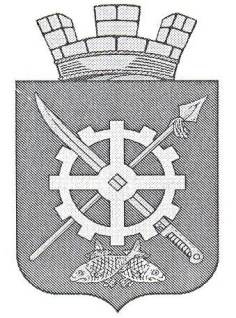 СОБРАНИЕ ДЕПУТАТОВ
АКСАЙСКОГО ГОРОДСКОГО ПОСЕЛЕНИЯРЕШЕНИЕПринято Собранием депутатов                       01.10.2020 годаВ целях обеспечения социальной стабильности и устойчивого развития экономики в Аксайском городском поселении в условиях распространения коронавирусной инфекции (COVID-2019), в соответствии со статьей 56,  пунктом 2 статьи 387, пунктом 9 статьи 396 Налогового кодекса Российской Федерации, принимая во внимание постановление Правительства Российской Федерации от 02.04.2020 № 409 «О мерах по обеспечению устойчивого развития экономики», распоряжение Губернатора Ростовской области от 02.04.2020 № 69 «Об утверждении Плана первоочередных мероприятий по обеспечению социальной стабильности и устойчивого развития экономики в Ростовской области в условиях распространения коронавирусной инфекции (COVID-2019)», руководствуясь Уставом муниципального образования «Аксайское городское поселение»,-Собрание депутатов Аксайского городского поселенияРЕШАЕТ:1. Освободить от уплаты земельного налога и авансовых платежей по налогу собственников гостиниц и прочих мест для временного проживания за земельные участки, на которых расположены указанные объекты недвижимости, при условии соответствия виду разрешенного использования земельного участка «Гостиничное обслуживание», на период с 01.01.2020 по 31.12.2020. 2.Основанием применения налоговой льготы по земельному налогу, указанной в пункте 1настоящего решения, является заявление о предоставлении налоговой льготы по земельному налогу, представленной в налоговый орган в соответствии с законодательством о налогах и сборам.3. Установить, что настоящее решение вступает в силу со дня его официального опубликования и распространяется на налоговый период с 01.01.2020 года по 31.12.2020 года.4. Настоящее решение подлежит официальному опубликованию в информационном бюллетене правовых актов органов местного самоуправления Аксайского района «Аксайские ведомости». 5. Разместить настоящее решение на официальном сайте Администрации Аксайского городского поселения.6. Контроль за исполнением настоящего Решения возложить на Председателя комиссии по экономической политике, бюджету, финансам, налогам, предпринимательству, инвестициям и муниципальной собственности Щербакова А.Ю.Председатель Собрания депутатов -Глава Аксайского городского поселения                                            А.И. Щербаченког. Аксайот01.10.2020 г.№ 306О предоставлении отдельным категориям налогоплательщиков льготы по уплате земельного налога